Thursday Round to the nearest 101. 653						5. 722. 637						6. 883. 526						7. 394. 825						8. 6219. 727						10. 56411. 538						12. 694Round to the nearest 1001. 9674							5. 44282. 3365							6. 42743. 553							7. 89304. 8519							8. 7268Friday Round to the nearest 10001. 9674							5. 44282. 3365							6. 72743. 5573							7. 25304. 8539							8. 8372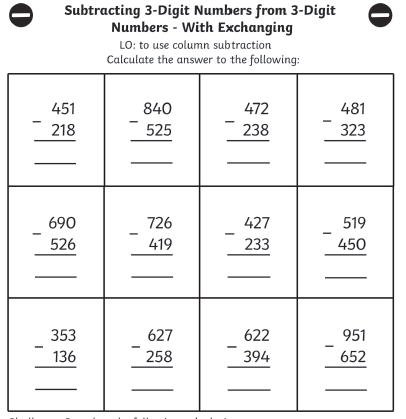 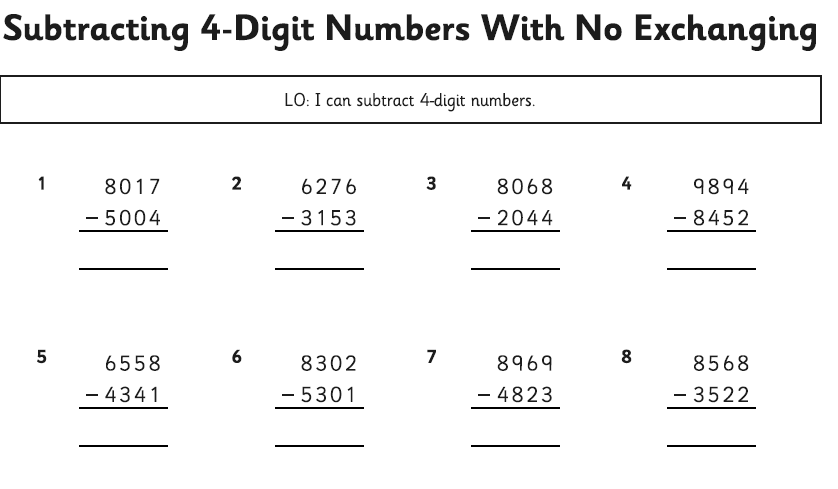 